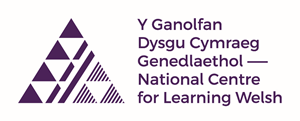 THE FINANCIAL CONTINGENCY FUND POLICY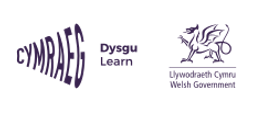 Version: January 2020ContentBackgroundThe National Centre for Learning Welsh was established on 1 August 2016 with the aim of providing strategic guidance to the field of Learning Welsh. The Centre provides grants to providers to deliver Welsh lessons across the whole of Wales. The providers are: PurposeThe purpose of the The Financial Contingency Fund (Further Education) (Wales) Scheme 2019/20 is to provide financial support to those qualified students that might be prevented from accessing education by financial considerations, or who, for whatever reason, including a physical or other disability, face financial difficulties.The Financial Contingency Fund (Further Education) (Wales) Scheme 2019/20The Fund will be used in accordance with the Regulations included in Appendix 1. The Fund for Learning Welsh The value of the fund, which has been confirmed for the 2019/20 academic year, is £31,250. The National Centre for Learning Welsh will receive the money from the Welsh Government and the Centre will be responsible for administering the money to the learners. Money is allocated to the Centre every term in the following way:Once the fund has come to an end, we will inform the Providers so that they are able to share the information with learners who are making enquiries.The Role of the ProvidersThe main role of the Providers will be to promote the Fund and to encourage learners to submit applications. Every Provider is expected to promote the Fund in order to ensure fairness so that Learners from across Wales are given the same opportunity to utilise it.Providers will inform every Learner of the Fund when they register / enrol in order to ensure inclusion and fairness for anyone considering submitting an application.  This will be done in the following ways:Including information about the Fund in the prospectus.Including information about the Fund when marketing courses, especially when targeting specific groups that could take advantage of the Fund, e.g. disadvantaged areas.Ensure that every tutor receives information and understands the purpose of the Fund.Refer to the Fund during the induction period for every Learner and provide information about how to submit an application.If an application is not complete and does not include all of the necessary evidence and correct details, payment cannot be guaranteed in line with the timetable below. Ensure that learners are able to discuss their needs or receive advice about the Fund from a relevant member of staff.The work will be supervised by the Systems Director / Deputy Chief Executive, who will be responsible for the accountability of the Fund on behalf of the Welsh Government.If an application is not complete and does not include all of the necessary evidence and correct details, payment cannot be guaranteed in line with the timetable below. Providers will ensure that a member of staff is available to advise and provide information to any learner that wishes to discuss the Fund or that needs assistance to submit an application.An information leaflet and application form is provided in Appendix 2 and Appendix 3. Providers should use these only, and the Centre is only able to accept applications from learners who have submitted this form. The Role of the CentreThe National Centre for Learning Welsh will administer the Financial Contingency Fund on behalf of the Learning Welsh sector. The National Centre for Learning Welsh will report regularly on the Fund’s expenditure to the Welsh Government. An audit of the expenditure will be included as part of the Centre’s annual audit and will be included in the annual accounts.Termly reports on the use of the Fund will be provided to the Providers in order to identify whether or not full use is being made of the Fund, or if there is any need for further promotion.The Centre will hold regular discussions with the Providers about the use, or lack thereof, made by their learners of the Fund when assessing the number of applications received from every area.ResponsibilitiesThe Centre’s Executive Finance Officer will be responsible for receiving applications form learners and for coordinating the awarding process.The Executive Finance Officer will be the main contact for Providers that have any enquiries about the Grant. The work will be supervised by the Systems Director / Deputy Chief Executive, who will be responsible for the accountability of the Fund on behalf of the Welsh Government. Application Timetable Applications will need to be submitted by the closing date, at the latest, and payments will be processed in accordance with guidance. If an application is not complete and does not include all of the necessary evidence and correct details, payment cannot be guaranteed.  Please note that only applications for Summer Schools should be sent at the end of August. If an application is recevied for term-time lessons, the fund will not be able to repay the costs.Awarding the Payments – Scoring MatrixThe Centre will adhere to a structure of assessing every application impartially and consistently across Wales. To this end, every application will be assessed against the scoring matrix.The matrix will score against the type of support applied for, as well as the specific circumstances of the individuals.Every application must meet the minimum basic requirements. The Executive Finance Officer will be responsible for the initial assessment against the matrix scores, and will present the score and the recommendation to award money to the individual to the Systems Director / Deputy Chief Executive, who will approve the awards.There is no guarantee that learners will receive the entire amount that they have noted in their applications. The decision about the total amount of the payment will be made by the Systems Director / Deputy Chief Executive in accordance with the following guidelines:Processing the Payments Payments are processed each term for learners, in accordance with the timetable noted in the Applications Timetable. The Centre will check with the Provider to ensure that the learner is continuing to attend lessons by providing a list of learners that receive funding each term. It is the provider’s responsibility to inform the Centre if a learner decides to cease to attend the lessons. Qualified LearnersIn order to qualify, individuals must confirm that they meet the following core requirements:Priority will be given to individuals in the following situations:*It is possible that the Centre will ask for evidence that you are on low income as a part of our audit process, however, there is no need to send the evidence as part of the claim. Learners must therefore ensure that they have evidence available if needed.Valid CostsThe Centre will consider applications for the following costs:The Fund cannot be used to repay the following costs:Course Fees					   Fines			Costs that have not yet been paid	   DepositsCosts not supported by the correct evidence (noted in the above table)Assessing Applications The Centre will aim to assess and approve applications that are submitted regularly in order to ensure that the learners receive their awards and payments (if successful) without delay. The table below confirms the procedure that is followed:Appeal ProcessLearners can appeal against the decision in writing. Firstly, feedback is provided to them on the scoring matrix and the reason why they were not successful.  It is possible for learners to appeal the decisions by resubmitting their application, including additional information.Further AppealsIf the learner fails a second time, he/she is able to write formally to the Centre’s Chief Executive noting the basis of his/her appeal. This should be done within 10 days of receiving the second unsuccessful adjudication. The Chief Executive’s decision will be final. Appendix 1 - The Financial Contingency Fund (Further Education) (Wales) Scheme 2019/20Appendix 2 – Information Leaflet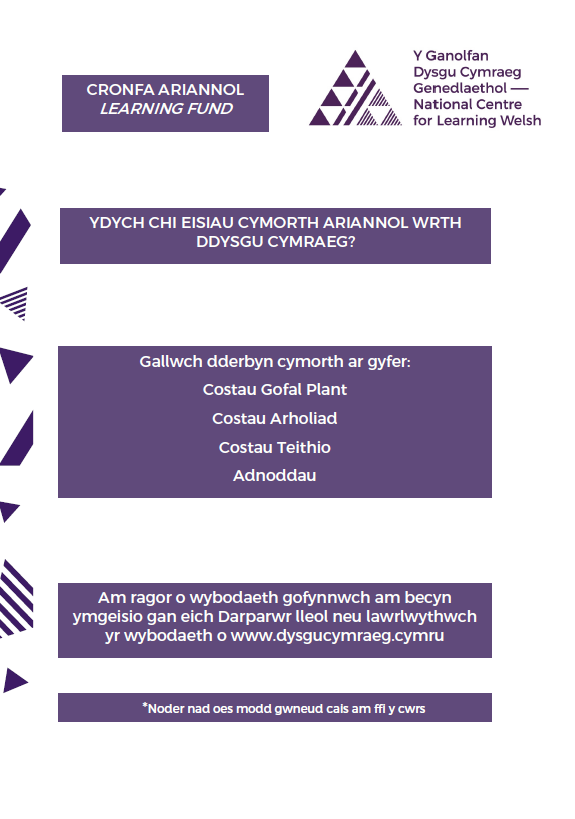  (Continuation)**Mae’r gronfa i’w defnyddio ar gyfer dysgwyr lle gall fynediad at addysg gael ei rwystro am resymau ariannol, neu eu bod yn wynebu problemau ariannol am unrhyw reswm, gan gynnwys anabledd corfforol neu feddyliol.**Yn ogystal â’r uchod, i fod yn gymwys rhaid i chi fod:Bydd Blaenoriaeth i Ddysgwyr sydd:Gellir hawlio am y costau canlynol, gyda thystioaleth:Am fwy o fanylion, ewch i’n gwefan: https://dysgucymraeg.cymru/cymorth/cronfa-ariannol/ (Continuation)**The fund is to be used by learners where access to education might be inhibited by financial    considerations, or who, for whatever reason, including physical or other disability, face financial difficulties.**In addition, in order to be eligible, you must be: yn nodi’r defnyddiau a’r symiauPriority will be given to learners who are:The following costs can be claimed, with evidence:For more information, go to our website:https://learnwelsh.cymru/support/financial-support/Appendix 3 - Ffurflen Gais / Claim Form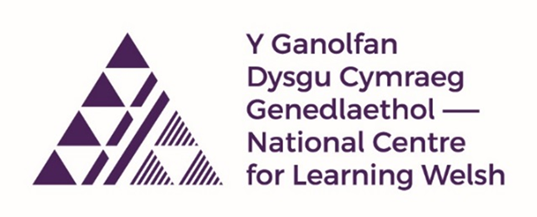 Y Ganolfan Dysgu Cymraeg GenedlaetholHeol y Coleg 
Caerfyrddin SA31 3EP cyllid@dysgucymraeg.cymruFfurflen Gais ‘Cronfa Ariannol Wrth Gefn’ Claim Form  Manylion Personol - Ticiwch y blychau perthnasol i chiCadarnhaf fy mod :Yn ogystal, cadarnhaf fy mod:*Mae’n rhaid ateb yr isod:Gall fynediad at addysg gael ei rwystro am resymau ariannol, neu fod yr unigolyn yn wynebu problemau ariannol am unrhyw reswm, gan gynnwys anabledd corfforol neu feddyliol.AnableddPersonal Details – Tick the appropriate boxesI confirm that I am :I also confirm that I am:*This section below must be completed:Access to education might be inhibited by financial considerations, or who, for whatever reason, including physical or other disability, face financial difficulties.DisabilityFfurflen Manylion y Costau  Cost Details FormMae uchafsymiau y gellir eu hawlio, a ni ddylid ceisio hawlio yn fwy na’r symiau yn y polisi Cofiwch, mae’n rhaid cynnwys y dystiolaeth angenrheidiol yn unol â’r polisi. Ni fydd taliad yn cael ei weithredu heb y dystiolaeth gywir.There are limits to what can be claimed, and the amounts claimed should not exceed the allowance in the policyRemember to include the necessary evidence as outlined in the policy. No payment will be made without the correct evidence.Ffurflen Costau Teithio Travel Claim Form     Cofiwch:Rhaid darparu derbynebau ar gyfer costau trên/bws/parcio Nid oes angen darparu derbynneb ar gyfer costau tanwyddMae uchafsymiau y gellir eu hawlio, a ni ddylid ceisio hawlio yn fwy na’r symiau yn y polisiRemeber:Receipts must be provided for bus/train/parking costsNo receipts are required for fuel costsThe amounts should not exceed the allowance in the policy Crynodeb a DatganiadDysgwr / LearnerCadarnhaf fod yr wybodaeth ar y ffurflen hon yn gywir a chyflawn a chytunaf y gall Y Ganolfan Dysgu Cymraeg Genedlaethol ofyn am wybodaeth bellach angenrheidiol i gadarnhau'r cais.I confirm that the information on this form is correct and complete, and that I understand that The National Centre for Learning Welsh can ask for additional information in relation to the claim.Dychweler at:  Return to:Swyddog Gweithredol Cyllid, Y Ganolfan Dysgu Cymraeg Genedlaethol, Heol y Coleg, Caerfyrddin, SA31 3EP neu cyllid@dysgucymraeg.cymruAm fwy o fanylion, ewch i’n gwefan: https://dysgucymraeg.cymru/cymorth/cronfa-ariannol/For more information, go to our website:https://learnwelsh.cymru/support/financial-support/Background2Purpose3The Financial Contingency Fund (Further Education) (Wales) Scheme 2019/203The Fund for Learning Welsh3The Role of the Providers 4The Role of the Centre5Application Timetable 6Awarding the Payments – Scoring Matrix 7Processing the Payment 7Qualified Learners 8Valid Costs 9Assessing Applications 10Appeal Process11AppendicesAppendix 1: The Financial Contingency Fund (Further Education) (Wales) Scheme 2019/20Appendix 2: Information for Learners Leaflet Appendix 3: Application Form ProviderAreaLearn Welsh Ceredigion-Powys-CarmarthenshireCeredigion, Powys and Carmarthenshire Learn Welsh North WestGwynedd, Anglesey, ConwyLearn Welsh Cardiff City of CardiffLearn Welsh CarmarthenshireCarmarthenshireLearn Welsh North EastDenbigh, Flintshire, WrexhamLearn Welsh GwentGwentLearn Welsh Pembrokeshire PembrokeshireLearn Welsh Swansea Bay Region Swansea, Neath Port TalbotLearn Welsh GlamorganRhondda Cynon Taf, Merthyr Tydfil and BridgendLearn Welsh The ValeVale of GlamorganLearn Welsh Nant GwrtheyrnAcademic YearTermTotal2019/20Term 1(September 2019 – December 2019)£ 17,857               2019/20Term 2(January 2020 – March 2020) £ 13,393                Academic YearClaim for the PeriodClosing Date for Applications2019/20Term 1(September 2019 – December 2019)31.01.20202019/20Term 2(January 2020 – March 2020) 16.03.2020Application for an amount up to (and including) £50 (in a term)Full PaymentApplication for an amount that exceeds £50 (in a term)Part or full payment (dependent on the application)SituationEvidenceThat there is a possibility that access to education could be prevented for financial reasons, or that they face financial problems, for whatever reason, including physical or mental disabilityCommitment on the application formIs 16 years old, or older, on 1 September 2019Commitment on the application form (date of birth)Has been a resident in the UK or EU for at least 3 yearsCommitment on the application formRegistered for a Learning Welsh course with one of the National Centre for Learning Welsh providersRegistration Number and Confirmation from the Provider / TutorSituationEvidenceParent with childcare needsCommitment on the application formSingle parent with childcare needsCommitment on the application formA carer; have been in care, on probation or are otherwise considered at riskCommitment on the application formOn low income, including learners who do not qualify for income support, or students from low income families *Commitment on the application formResident in an area with an overall ranking of 190 or less according to the 2014 Welsh Index of Multiple DeprivationPost code check against the Government’s WIMD 2014 – Executive Finance Officer to checkFace particular financial difficulties because their families will cease to receive the children element of Universal Credit as of the 1st September following their 19th birthdayCommitment on the application formApplicationDescriptionEvidenceMaximum AwardChildcareAble to claim up to £5 an hour for up to 3.5 hours for the cost of childcare per lesson/sessionReceipt from a registered carer (including their registration number). Details of number of lessons / sessions£17.50 per child per lesson / session (3.5 hours x £5 an hour)Examination FeeEntry Level Examination FeeReceipt from your provider confirming that you have paid (noting the total)£20Examination FeeFoundation Level Examination FeeReceipt from you provider confirming that you have paid (noting the total)£22Examination FeeIntermediate Level Examination Fee Receipt from you provider confirming that you have paid (noting the total)£24Examination FeeHigher Level Examination FeeReceipt from you provider confirming that you have paid (noting the total)£32Learning equipment / resourcesResources for the course, such as books, CDs, filesReceipt(s) noting the resources and costs£50 in a 12-month periodTravel Costs - Car£0.25 per mile to travel to a lesson / session (up to 60 miles per journey)Fill in the travel costs form and include the dates and details of the journeys £15 per journey (up to 60 miles x £0.25)Travel Costs  -Bus / TrainThe cost of the journey to attend a lesson / sessionCopies of the tickets£15 per journeyParking costsParking costs when attending a lesson / sessionCopies of the parking tickets, including dates and totals£5 per lesson / sessionDisabilitiesUp to £10 per lesson/ session to assits with additional costs due to disabilitiesAn official letter providing evidence£10 per lesson / sessionStepTimetableResponsibility1Learner to submit his / her application to the CentreBy the closing date for the term noted in the Application TimetableThe learner2Scoring the ApplicationWithin 10 working days of the closing dateExecutive Finance Officer3Approving the ApplicationWithin 15 working days of the closing dateSystems Director / Deputy Chief Executive4Payment to the learnerDate noted in the Application TimetableExecutive Finance Officer5Feedback to unsuccessful learner Within 20 working days of the closing dateExecutive Finance Officer6Report on the awardsEnd of termExecutive Finance OfficerStepTimetableResponsibility1Learner to submit his / her appeal to the CentreClosing date is 15 working days after receiving unsuccessful feedbackThe learner2Letter / e-mail of thanks for the applicationWithin 5 working days of the closing datePrincipal Procedures Officer3Re-scoring the ApplicationWithin 10 working days of the closing dateExecutive Finance Officer4Approving the ApplicationWithin 15 working days of the closing dateSystems Director / Deputy Chief Executive5Payment to the learnerWithin 20 working days of the closing dateExecutive Finance Officer6Feedback to unsuccessful learner Within 20 working days of the closing dateExecutive Finance Officer7Report on the awardsFollowing paymentExecutive Finance OfficerStepTimetableResponsibility1The learner to submit a further appeal to the CentreClosing date is 10 working days after receiving the second unsuccessful feedbackThe learner 2AssessmentWithin 5 working days of the closing dateChief Executive3Notification on the final appeal’s adjudicationWithin 5 working days of the closing dateChief ExecutiveYn 16 mlwydd oed neu hŷn ar 1 Medi 2019Yn breswyliwr yn y DU neu’r DE am o leiaf 3 blyneddWedi cofrestru ar gwrs Dysgu Cymraeg gydag un o Ddarparwyr Y Ganolfan Dysgu Cymraeg GenedlaetholYn rhiant gydag anghenion gofal plant (plentyn/plant o dan 18 mlwydd oed)Yn rhiant sengl gydag anghenion gofal plant (plentyn/plant o dan 18 mlwydd oed)Yn ofalwyr, a fu’n derbyn gofal, neu ar brawf, neu ddysgwr yr ystyrir eu bod o dan risg am reswm arallAr incwm isel, gan gynnwys rhai sydd ddim yn gymwys i gael cymhorthdal incwm, neu ddysgwyr o deuluoedd ar incwm iselYn preswylio mewn ardal â lefel gyffredinol o 190 neu is yn ôl rhestr sgorio WIMD y LlywodraethYn wynebu anawsterau ariannol penodol oherwydd bydd eu teuluoedd ddim yn derbyn ‘elfen plant y credyd cynhwysol’ ar 1 Medi sy’n dilyn 19eg penblwyddCaisTystiolaethUchafswm HawliadGofal PlantDerbynneb gan ofalwr cofrestredig (gan nodi eu rhif cofrestredig)Manylion nifer y gwersi/ sesiynauHyd at 3.5 awr am £5 yr awr (£17.50) y plentyn pob gwers/ sesiwnFfi ArholiDerbynneb gan eich darparwr yn cadarnhau eich bod wedi talu (yn nodi’r swm)Lefel Mynediad: Hyd at £20Lefel Sylfaen: Hyd at £22Lefel Canolradd: Hyd at £24Lefel Uwch: Hyd at £32Cyfarpar / adnoddau dysguDerbyneb(au) yn nodi’r defnyddiau a’r symiau£50 mewn cyfnod o 12 misCostau Teithio  - MilltireddLlenwi’r Ffurflen Gostau Teithio gyda dyddiadau’r siwrneau, manylion y daith a’r milltireddHyd at 60 milltir fesul gwers/ cwrs x £0.25 y filltir (£15 fesul siwrnai)Costau Teithio  -Bws / TrenCopïau o’r tocynnau£15 fesul siwrnaiCostau ParcioCopïau o’r tocynnau parcio, yn cynnwys y dyddiad a’r symiau£5 y wers / sesiwnAnableddauLlythyr swyddogol yndarparu tystiolaeth£10 y wers / sesiwn16 years old, or older, on 1 September 2019An UK o’r EU Resident for at least 3 yearsRegistered for a learning Welsh course with one of the National Centre for Learning Welsh providersA parent with childcare needs (child/children under 18 years old)A single parent with childcare needs (child/children under 18 years old)A carer; have been in care, on probation or are otherwise considered at riskOn low income, including learners who do not qualify for income support, or students from low income familiesResident in an area with an overall ranking of 190 or less according to the latest Welsh Index of Multiple DeprivationFacing particular financial difficulties because their families will cease to receive the children element of universal credit as of the 1st September following their 19th birthdayClaimEvidenceMaximum ClaimChildcareReceipt by a registered childminder (including their registration number) Details of the number of lessons / sessions attendedUp to 3.5 hours at £5 per hour (£17.50) per child fod each lesson / session Exam FeeReceipt from your provider confirming that you have paid (including the amount)Entry Level: Up to £20Foundation Level: Up to £22Intermediate Level: Up to £24Higher Level: Up to £32ResourcesReceipts showing the items and amount paidUp to £50 in a 12 month periodTravel Costs  - MileageCompleted Travel Form with dates of journeys, jouney details and mileageUp to 60 miles per lesson x £0.25 per mile (£15 per journey)Travel Costs  -Bus / TrainCopy (or original) tickets£15 per journeyParking CostsCopy (or original) parking tickets, with dates and amounts£5 per lesson / sessionDisabilityOfficial letter providing evidence£10 per lesson / sessionGwybodaeth Dysgwr  Learner DetailsGwybodaeth Dysgwr  Learner DetailsGwybodaeth Dysgwr  Learner DetailsGwybodaeth Dysgwr  Learner DetailsGwybodaeth Dysgwr  Learner DetailsGwybodaeth Dysgwr  Learner DetailsGwybodaeth Dysgwr  Learner DetailsGwybodaeth Dysgwr  Learner DetailsGwybodaeth Dysgwr  Learner DetailsEnw Llawn Full NameCyfeiriad  AddressTref/Dinas  Town/CitySir  CountyCod Post  Post CodeRhif Ffôn  Phone NumberE-bost  E-mailDyddiad Geni Date of BirthManylion Banc  Bank DetailsManylion Banc  Bank DetailsManylion Banc  Bank DetailsManylion Banc  Bank DetailsManylion Banc  Bank DetailsManylion Banc  Bank DetailsManylion Banc  Bank DetailsManylion Banc  Bank DetailsManylion Banc  Bank DetailsEnw’r Cyfrif  Account NameCod Didoli  Sort Code--Rhif Cyfrif  Account NumberEnw’r Banc  Bank NameCyfeiriad Banc  Bank AddressCod Post Banc  Bank Post CodeManylion Cwrs  Course DetailsManylion Cwrs  Course DetailsDarparwr Cwrs  Course ProviderEich Rhif CofrestruYour Registration NumberCyfeirnod y Cwrs Course Reference NumberTiwtor y Cwrs Course TutorLleoliad y Cwrs Course LocationCyfnod y Cais  Claim PeriodCyfnod y Cais  Claim PeriodCyfnod y Cais  Claim PeriodBlwyddyn YearTymor TermDyddiad Datese.e. 2017Tymor 3 / Tymor yr Haf01.04.2017 – 31.07.2017Yn 16 mlwydd oed neu hŷn ar 1 Medi 2019Yn breswyliwr yn y DU neu’r DE am o leiaf 3 mlyneddWedi cofrestru ar gwrs Dysgu Cymraeg gyda un o Ddarparwyr Y Ganolfan Dysgu Cymraeg GenedlaetholYn rhiant gydag anghenion gofal plant (plant o dan 18 mlwydd oed)Yn rhiant sengl gydag anghenion gofal plant (plant o dan 18 mlwydd oed)Yn ofalwyr, wedi derbyn gofal, neu ar brawf, neu ddysgwr yr ystyrir eu bod o dan risg am reswm arallAr incwm isel, gan gynnwys rhai ddim yn gymwys i gael cymhorthdal incwm neu ddysgwyr o deuluoedd ar incwm iselYn wynebu anawsterau ariannol penodol oherwydd bydd eu teuluoedd ddim yn derbyn elfen plant y credyd cynhwysol ar 1 Medi sy’n dilyn 19eg penblwyddYn preswylio mewn ardal â lefel gyffredinol o 190 neu is yn ôl rhestr sgorio WIMD y Llywodraeth (Defnydd Swyddfa yn unig)Ydi’r datganiad uchod yn wir i chi:Os ydi, rhowch esboniad crynoYdych chi wedi eich cofrestru yn anabl?Os do, rhowch esboniad cryno16 years old, or older, on 1 September 2019An UK or EU Resident for at least 3 yearsRegistered for a learning Welsh course with one of the National Centre for Learning Welsh providersA parent with childcare needs (children under 18 years old)A single parent with childcare needs (children under 18 years old)A carer; have been in care, on probation or are otherwise considered at riskOn low income, including learners who do not qualify for income support, or students from low income familiesFacing particular financial difficulties because their families will cease to receive the children element of universal credit as of the 1st September following their 19th birthdayResident in an area with an overall ranking of 190 or less according to the latest Welsh Index of Multiple Deprivation (Office Use only)Is the above statement true for you:If Yes, please provide brief details Are you registered disabled?If Yes, please provide brief detailsCostManylionSwmAtodir Derbynneb  ()CostDetailsAmountReceipt Attached  ()Gofal PlantMeithrinfa i un plentyn 28.02.17 : 3 awr @£5 yr awr £15.00Ffi ArholiFfi Arholi Lefel Mynediad£20.00DyddiadTaith (man cychwyn, i ble a’r man gorffen)Pwrpas y DaithMilltiredd (os mewn car)Costau Tren, Bws, ParcioAtodir Derbynneb/Tocyn()DateJourney (start, destination and end location)Journey PurposeMileage(if travelling by car)Train, Bus, Parking CostsReceipt/ Ticket Attached ()28/2/17Adref – Caerfyrddin – AdrefGwers Cymraeg20--30/2/17Adref – Caerfyrddin – Adref + ParcioGwers Cymraeg 20£3.40CYFANSWM MILLTIREDD TOTAL MILEAGECYFANSWM MILLTIREDD TOTAL MILEAGECYFANSWM MILLTIREDD TOTAL MILEAGECOST MILLTIREDD (Cyfanswm Milltiredd x £0.25)MILEAGE CLAIM (Total Mileage x £0.25)COST MILLTIREDD (Cyfanswm Milltiredd x £0.25)MILEAGE CLAIM (Total Mileage x £0.25)COST MILLTIREDD (Cyfanswm Milltiredd x £0.25)MILEAGE CLAIM (Total Mileage x £0.25)£CYFANSWM COST TREN / BWS / PARCIOTOTAL BUS / TRAIN / PARKING COSTSCYFANSWM COST TREN / BWS / PARCIOTOTAL BUS / TRAIN / PARKING COSTSCYFANSWM COST TREN / BWS / PARCIOTOTAL BUS / TRAIN / PARKING COSTSCYFANSWM COST TREN / BWS / PARCIOTOTAL BUS / TRAIN / PARKING COSTS£CYFANSWM TEITHIO (Cyfanswm Cost Bws/Tren/Parcio + Cost Milltiredd)TOTAL TRAVEL (Total Bus / Train / Parking Costs + Mileage Claim)CYFANSWM TEITHIO (Cyfanswm Cost Bws/Tren/Parcio + Cost Milltiredd)TOTAL TRAVEL (Total Bus / Train / Parking Costs + Mileage Claim)CYFANSWM TEITHIO (Cyfanswm Cost Bws/Tren/Parcio + Cost Milltiredd)TOTAL TRAVEL (Total Bus / Train / Parking Costs + Mileage Claim) £ £Crynodeb Cais SummaryCrynodeb Cais SummaryGofal Plant Childcare – Manylion ar y Ffurflen Gostau£  Ffi Arholi Exam Fee – Manylion ar y Ffurflen Gostau£  Adnoddau Resources - Manylion ar y Ffurflen Gostau£  Anabledd Disability - Manylion ar y Ffurflen Gostau£Costau Teithio Travelling CostsManylion ar y Ffurflen Gostau Teithio – Details on Travel Claim Form£Cyfanswm Costau / Total Costs£         Dyfarniad Grant (defnydd swyddfa yn unig)  Grant Awarded (office use only)£         Enw NameLlofnod SignatureDyddiad Date 